ISTITUTO COMPRENSIVO STATALE DI MAROSTICA 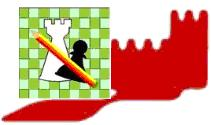   Via N. Dalle Laste, 2 – 36063 Marostica (VI)		Tel. 042472096      Fax 042472015www.icmarostica.edu.it e-mail viic884007@istruzione.it                                      viic884007@pec.istruzione.it VIIC884007										       C.F. 82003010244									AL DIRIGENTE SCOLASTICOOGGETTO: Richiesta autorizzazione allo svolgimento di altra attività – attività temporanea e occasionale(Dichiarazione sostitutiva di atto di notorietà, art. 47 D.P.R. 445/2000)La/il sottoscritto/a ___________________________ nato a________________________ il______________ C.F.________________________, dipendente di questo istituto in qualità di ______________________, con contratto □ 󠆈a tempo indeterminato □ determinato □ tempo pieno o parziale con prestazione lavorativa superiore al 50% dell’orario normale□ tempo parziale con prestazione lavorativa pari o inferiore al 50% dell’orario normale (ore di servizio _____  su _____)CHIEDEdi essere autorizzato allo svolgimento di ulteriore attività lavorativa.Specifica che l’attività consiste in: ATTIVITÀ PRESSO ALTRE STRUTTURE/AMMINISTRAZIONIL’attività, di carattere temporaneo e occasionale, consiste in __________________________________ e sarà svolta presso la struttura/amministrazione_________________ con sede legale_________________________ C.F._______________________P.IVA ___________________, per il periodo dal________________ al_____________. A tal fine il sottoscritto dichiara:che il compenso previsto è di euro___________________; che l’incarico non è incompatibile con alcuna delle funzioni svolte in qualità di pubblico dipendente; che è consapevole delle responsabilità personali che possono essere determinate dalla non veridicità delle dichiarazioni rese;che l’attività da svolgere non è in conflitto o in concorrenza con gli interessi dell’Amministrazione e con il buon andamento della stessa; che l’attività da svolgere non è in conflitto con gli orari di servizio in quanto verrà svolta al di fuori dei medesimi; di essere a conoscenza di quanto disposto dall’art. 53 D. L.vo n. 165/2001 in merito a incompatibilità, cumulo di impieghi e incarichi; di essere a conoscenza che l’ammontare del compenso percepito dovrà essere comunicato all’Amministrazione di appartenenza entro 15 gg. dalla liquidazione dello stesso.Luogo e data____________________						IL DIPENDENTE